СОВЕТ ДЕПУТАТОВЧЕКУНДИНСКОГО СЕЛЬСКОГО ПОСЕЛЕНИЯВерхнебуреинского муниципального районаХабаровского краяРешение01.03.2024 № 196с. ЧекундаО принятии осуществления части полномочий по обеспечению проживающих в Чекундинском сельском поселении и нуждающихся в жилых помещениях малоимущих граждан жилыми помещениями, организация строительства и содержания муниципального жилищного фонда, созданию условий для жилищного строительства, осуществлению муниципального жилищного контроля, а также иных полномочий органов местного самоуправления в соответствии с жилищным законодательством, администрации Чекундинского сельского поселения Верхнебуреинского муниципального района Хабаровского края.  В соответствии с Федеральным законом от 06.10.2003г. № 131-ФЗ « Об общих принципах организации местного самоуправления в Российской Федерации», Уставом Чекундинского сельского поселения, на основании согласия от 01.03.2024 № 25 «О передаче осуществления части полномочий по обеспечению проживающих в поселениях и нуждающихся в жилых помещениях малоимущих граждан жилыми помещениями, организация строительства и содержания муниципального жилищного фонда, создание условий для жилищного строительства, осуществление муниципального жилищного контроля, а также иных полномочий органов местного самоуправления в соответствии с жилищным законодательством», Совет Депутатов Чекундинского сельского поселения Верхнебуреинского муниципального района Хабаровского краяРешил: 1. Принять с 01.01.2024 года по 31.12.2024 года Администрацией Чекундинского сельского поселения Верхнебуреинского муниципального района Хабаровского края от Администрации Верхнебуреинского муниципального района Хабаровского края осуществление части полномочий по обеспечению проживающих в Чекундинском  сельском поселении Верхнебуреинского муниципального района Хабаровского края и нуждающихся в жилых помещениях малоимущих граждан жилыми помещениями, организация строительства и содержания муниципального жилищного фонда, создание условий для жилищного строительства, осуществление муниципального жилищного контроля, а также иных полномочий органов местного самоуправления в соответствии с жилищным законодательством.2.Финансирование принимаемых части полномочий осуществлять за счет межбюджетного трансферта, предоставляемого из бюджета Верхнебуреинского  муниципального района Хабаровского края в бюджет Чекундинского  сельского поселения 3. Администрации Чекундинского сельского поселения заключить с администрацией Верхнебуреинского муниципального района Хабаровского края Соглашение на 2024 год о принятии части полномочий, указанных в пункте 1 настоящего решения.4. Настоящее решение вступает в силу после официального обнародования в соответствии с Уставом Чекундинского  сельского поселения.Глава, Председатель Совета депутатов  Чекундинского сельского поселения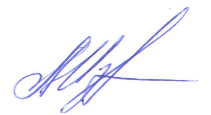 А.И. Зацемирный